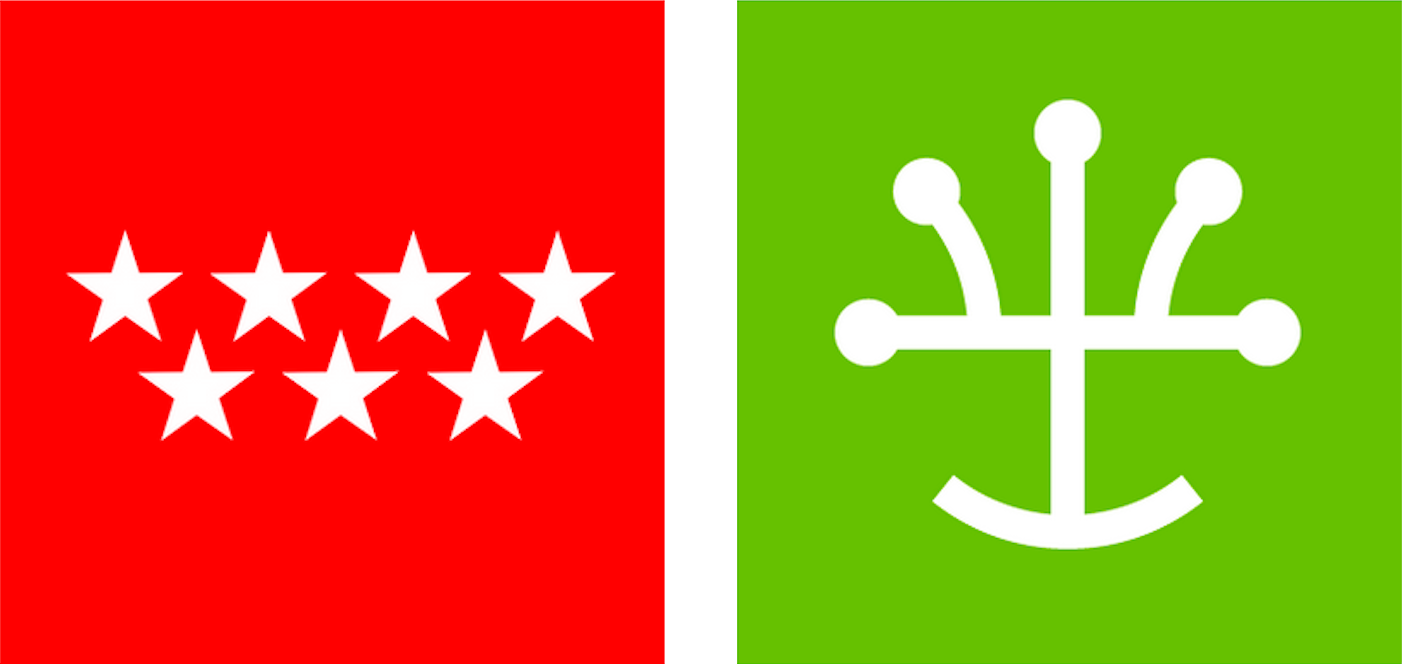  PLAN DE EVALUACIÓN EN LA PLANIFICACIÓN (OBJETIVOS, ACTUACIONES Y PLAN DE CONTINGENCIA)EVALUACIÓN DE OBJETIVOS Y ACTUACIONES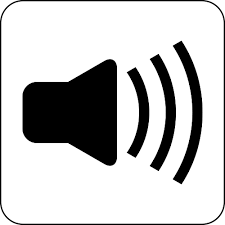 (Recordad: Es importante elaborar una tabla para cada acción seleccionada)Estado de la ejecución: NI: No iniciada; ESP: En espera; CANC: Cancelada; FIN: Finalizada; EJ: En ejecuciónÁrea de impacto: Área de impacto: Área de impacto: Área de impacto: Área de impacto: Área de impacto: Área de impacto: Área de impacto: Área de impacto: Área de impacto: Área de impacto: Área de impacto: OBJETIVO ACCIÓN: ACCIÓN: ACCIÓN: ACCIÓN: PLAZOSPLAZOSPLAZOSRESPONSABLEINDICADOR INDICADOR INDICADOR VALOR OBJETIVO ACCIÓN: ACCIÓN: ACCIÓN: ACCIÓN: INICIALINICIALFINALRESPONSABLEINDICADOR INDICADOR INDICADOR VALOR OBJETIVO FECHA SEGUIMIENTO FECHA SEGUIMIENTO ESTADO % EJECUCIÓN % EJECUCIÓN LOGROS LOGROS LOGROS LOGROS DIFICULTADES DIFICULTADES DIFICULTADES FECHA SEGUIMIENTO FECHA SEGUIMIENTO ESTADO % EJECUCIÓN % EJECUCIÓN LOGROS LOGROS LOGROS LOGROS CAUSA INTERNA CAUSA EXTERNA CAUSA EXTERNA 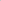 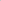 Plan de Contingencia   (Exclusivo para los objetivos y actuaciones seleccionadas)Plan de Contingencia   (Exclusivo para los objetivos y actuaciones seleccionadas)Plan de Contingencia   (Exclusivo para los objetivos y actuaciones seleccionadas)Plan de Contingencia   (Exclusivo para los objetivos y actuaciones seleccionadas)¿Qué puede salir mal?ImportanciaAcción preventivaAcción de contingenciaLluvia de ideas de lo que puede salir mal- Mucha
- Normal
- Poca¿Qué podemos hacer para que no suceda?¿Qué haremos si sucede?